eçXÔGuide de l’enseignant·e référent·e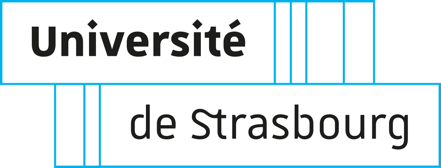 Conseils pour l’accompagnement des étudiant·e·sCe petit guide a pour ambition de vous apporter quelques conseils pour mieux appréhender votre mission d’enseignant ou d’enseignante référent, de directeur ou directrice des études. Il a pour intention de répondre aux questions principales que vous pouvez vous poser sur le dispositif d’accompagnement : quel peut être votre rôle ? comment aider l'étudiant ou l’étudiante dans son parcours ? quels sont les outils de suivi et les services d’appui de l’université ? Ce guide vous sera aussi utile dans le cadre du suivi du contrat pédagogique de l’étudiant.Vous pouvez bien sûr adapter toutes les propositions qui vous sont faites ici selon vos besoins.Sophie KennelDirectriceInstitut de développement et d’innovation pédagogiques | Idip |Quel est le rôle de l’enseignant·e référent·e ?	ÔL’enseignant ou l’enseignante référent est pour les étudiants et les étudiantes le contact privilégié. Il est la personne à qui ils peuvent confier leurs difficultés et leurs doutes, poser leurs questions, dont ils peuvent obtenir des conseils, et qui veille sur eux en cas de risque de décrochage. Il peut aussi être responsable du suivi du contrat pédagogique.L’enseignant référent n’a pas pour mission de résoudre les difficultés des étudiants, mais d’aider ceux-ci à les résoudre, par son accompagnement, par ses conseils et en leur indiquant les bons contacts. Pour aider les étudiants et les étudiantes qui lui sont confiés à optimiser leur parcours universitaire (intégration, méthodes d’apprentissage, projet d’orientation, professionnalisation), il ou elle :aide l’étudiant à s’insérer à l’université et dans ses études, en apportant ses connaissances de l’enseignement supérieur et de la vie universitairepeut être la personne qui suit l’élaboration, l’évolution et le respect du contrat pédagogiqueapporte des conseils méthodologiques à l’étudiant dans sa démarche d’apprentissage et de travail universitaire pour lui permettre de répondre aux objectifs de formations’assure du bon déroulement du parcours de l’étudiant et identifie ses difficultés (notes, comportement, absentéisme, décrochage, changement d’orientation).informe l’étudiant sur la filière et les cursus du domaine, sur le choix des UE optionnelles, sur les débouchésaccompagne l’étudiant dans sa professionnalisation (recherche de stage, emploi, mission professionnelle)oriente l’étudiant vers les services adaptés et les personnes compétentes en cas de besoins spécifiques (santé, aides sociales, service d'aide à l'orientation et à l'insertion professionnelle, etc.)rappelle à l’étudiant la possibilité de la mise en place d'aménagements en cas de situation particulière (étudiant salariés, étudiant en situation de handicap, sportif ou artiste de haut niveau, etc.)établit un lien de confiance, reste à l'écoute et se rend disponible/accessible, respecte la confidentialité des échangesLa mise en place des enseignants référents renforce, sans le remplacer, le travail qu’assurent déjà, sur tous ces aspects, les différents services de l’université, et en particulier les services de scolarité des composantes.Organisation du suivi	çOrganisation et contenus des rencontresRéunion de lancement | au plus tard mi-septembre |Rôle de l’enseignant référentOrganisation de l’accompagnement (calendrier, modalités, suivi du contrat pédagogique)Engagement de l’étudiantRépartition des étudiants par enseignant (un enseignant suit un étudiant pendant toute la durée du diplôme) | liste et coordonnées des étudiants / coordonnées de l’enseignant tuteur) |1ère rencontre | au plus tard début octobre |Définition des objectifs, contenus et modalités de rencontreParcours antérieurIntégration universitaireMéthodologie de travailProjet d’études et professionnel2e rencontre | au plus tard fin janvier |Difficultés rencontréesMéthodologie du travailProjets d’études et professionnel3e rencontre | au plus tard début mai |Bilan de l’annéeAcquisPerspectives d’étudesDéroulé d’une rencontre	eUn entretien d’accompagnement dure de 5 à 45 minutes maximum, avec une moyenne de 30 mn. Il est généralement individuel, mais selon les circonstances peut être mené avec un groupe d’étudiants.Avant l’entretien l’étudiant prépare ses questions à l’enseignant et fait un point sur son parcours (en s’appuyant éventuellement sur des formulaires soumis par l’enseignant référent  - exemple : fiche Et.0, fiche Et.1 -).Pendant l’entretien, l’accent est mis sur le questionnement et l’analyse de l’étudiant. Il s’agit de le faire réfléchir à son parcours et de disposer d’éléments de compréhension de son profil et de ses éventuelles difficultés. Il s’agit aussi de l’amener à se projeter et à se donner les moyens de réaliser ses ambitions.Quelques thématiques principales mériteront d’être abordées (voir tableau page précédente et questionnaire d’entrée fiche Et.0), de façon non exclusive :Parcours antérieur et profilIl s’agit de faire s’exprimer l’étudiant sur son cursus scolaire et universitaire antérieur et son profil personnel pour repérer en quoi celui-ci a pu déterminer son choix de formation et quels sont les éléments qui peuvent constituer pour lui des atouts ou des blocages dans l’élaboration de son projet personnel et sa réussite. Comment s’est déroulée votre scolarité ? Avez-vous redoublé ? Avez-vous choisi votre spécialité de bac ? Quelles ont été vos atouts pendant votre scolarité ? Vos difficultés ? Comment avez-vous travaillé (méthodes) ?Où habitez-vous ? Dans une ville, un village ? Loin de l’université ? Étiez-vous boursier au lycée ?Intégration et vie étudianteInterroger l’étudiant sur sa vie en dehors de l’université va permettre d’identifier des freins à sa réussite : des problèmes financiers, personnels, médicaux par exemple. Sur ce sujet, il faut veiller à ne pas entrer dans la sphère intime de l’étudiant, à ne pas répondre à des questions ou difficultés qui relèvent de services compétents mais orienter l’étudiant vers ces services si nécessaire.Où habitez-vous ? Près ou loin de l’université ? Chez vos parents, en colocation, en couple, seul ?Quelles activités avez-vous en dehors de la formation ?Avez-vous un emploi ? Comment conciliez-vous cet emploi avec vos études ?Rencontrez-vous des difficultés d’ordre personnel qui vous handicapent dans vos études ?Votre famille vous soutient-elle dans vos études ?FormationL’objectif est de voir si l’étudiant a compris le sens et les modalités de la formation, ce qui est attendu de lui. L’entretien peut permettre de corriger les fausses idées que se fait l’étudiant au sujet de la formation et de lui permettre de se projeter de façon réaliste dans le cursus. Quelles sont les principales différences que vous voyez entre le lycée et l’université ? Comment vous situez-vous par rapport à votre contrat pédagogique ?Quels sont les points positifs de vos études actuelles, que vous apportent-elles ?Quels sont les aspects qui vous ont surpris, déçus dans la formation ?Vous sentez-vous intégré dans votre promotion ? Partagez-vous les cours ?Que pensez-vous des cours qui vous sont proposés ? Méthodes de travail et réussiteEn faisant expliciter ses méthodes de travail à l’étudiant on peut lui apporter des conseils, et même lui donner des consignes, pour qu’il soit efficace dans ses stratégies d’apprentissage et puisse s’adapter aux exigences de l’université.Comment travaillez-vous depuis que vous êtes à l’université ? Quel temps, quelles méthodes ?Avez-vous l’impression d’avoir plus de travail ? Que le niveau est plus élevé ?Comprenez-vous les cours ? Pour lesquels avez-vous des difficultés ?Êtes-vous attentif en cours ?Réussissez-vous à prendre des notes, réviser ?Avez-vous des difficultés à vous motiver ?Vous sentez-vous stressé par votre réussite ? Les examens ?Projet d’orientationIl s’agit d’aider l’étudiant à construire son projet professionnel, à confirmer ses choix ou à le conduire vers un changement d’orientation. Il faut articuler l’accompagnement avec les enseignement d’APE ou PPP (projet de l’étudiant).Êtes-vous inscrit dans le cursus que vous souhaitiez ? Si non qu’auriez-vous souhaité faire ?Pour quelles raisons vous êtes-vous inscrit dans cette formation ?Quel est votre projet de poursuite d’études et de métier (ou domaine d’activité), si vous en avez un ?Professionnalisation( stage, missions professionnelles, emploi, service civique, etc.)L’idée est d’amener l’étudiant à envisager des expériences professionnelles en lien avec son cursus et de l’accompagner dans ses démarches.Qu’attendez-vous d’un stage ? Quelles compétences voulez-vous développer ?Quelles pistes avez-vous explorées ?Quelle démarche avez-vous suivie ?Pour chaque thématique, les points traités pourront être :Les points positifs : les ressources de l’étudiant, l’aide apportée, la progressionLes difficultés vécues : personnelles, d’engagement, d’apprentissage, d’orientationLes projets : souhaits, possibilités, plan d’actionLes décisions :  ce qui sera fait d’ici le prochain rendez-vousUne conclusion reprenant sur les perspectives, les décisions prises ou à prendre, la suite à donnerLa prise d’un nouveau rendez-vousAprès l’entretien, dans la semaine qui suit, l’étudiant adresse à l’enseignant le bilan de l’entretien (fiche Et.1). L’enseignant garde par ailleurs la trace écrite de l’entretien (fiche Ens.1), qui lui permettra de rebondir lors de l’entretien suivant et de pouvoir suivre l’évolution de l’étudiant.Les postures de l’accompagnant 	XL’enseignant référent :Est disponible et réactif aux sollicitations de l’étudiantInstaure un climat de confiance, sans jugementEst à l’écoute et accessible dans le dialogueExplicite les cadres et les exigencesFixe des objectifs ambitieux mais réalistes à l’étudiantAnalyse avec distance et expertise les éléments fournis par l’étudiantQuestionne pour amener la réflexion, la prise de conscience par l’étudiantReconnaît les conceptions individuelles, déconstruit les représentations A une position constructive et positive dans ses réponses et ses conseilsEst motivant et valorisant Vérifie les informations transmises à l’étudiantSuit l’élaboration, l’évolution et le respect du contrat pédagogiqueS’inscrit dans un processus continu d’accompagnementAssure l'étudiant du respect de la confidentialité du contenu de leurs entretiens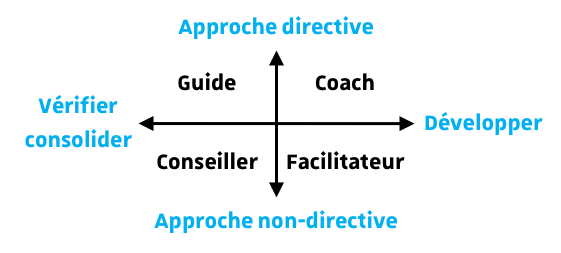 La posture du mentor Clutterbuck (2004)Les services d’appui	ÔLes scolarités des composantes Les services de scolarité informent les étudiants sur les formations et les accompagnent dans leurs démarches administratives et pédagogiques. Ils ont notamment en charge la gestion des inscriptions administratives et pédagogiques, les transferts de dossiers. Ils assurent également la gestion des demandes de validations d'acquis, et des dérogations d'inscription supplémentaire par exemple.Leur rôle est aussi d’organiser les sessions d’examens, de délivrer les relevés de notes, les attestations de réussite et les diplômes, d’assurer le suivi des conventions de stage.Les gestionnaires de scolarité sont des acteurs essentiels du parcours de l’étudiant. Ils sont les premiers interlocuteurs de celui-ci pour l’organisation de son cursus, et peuvent être amenés à l’orienter vers les personnes ressources au sein de la composante ainsi que vers les services compétents en matière de bourses, d'orientation, d'études à l'étranger, de difficultés sociales ou médicales, etc.Les horaires d’accueil et les coordonnées des services de scolarité sont généralement publiés sur la page internet de la composante.Le pole Appui à la réussite étudiante de l’Idip et la conseillère à la réussitehttps://idip.unistra.fr/appui-a-la-reussite-etudiante/ Le pôle d'appui à la réussite étudiante propose aux étudiants de l’Unistra des dispositifs d’aide, de soutien et d’accompagnement à l’intégration et à la réussite. Pour cela, le pôle propose des ressources pédagogiques en ligne pour les étudiant·e·s sur la méthodologie du travail universitaire et les fondamentaux disciplinaires : https://aidealareussite.unistra.fr/ et les enseignant·e·s : http://competencestransversales.eu (financement MiPNES-DGESIP).Vous pouvez notamment visionner la websérie Galère Vikings sur les services de l’université, proposer à vos étudiants de participer aux missions professionnelles, aux défis HackeTaFac – Défis réussite étudiante, etc.L’équipe travaille en étroite collaboration avec les étudiants, soit en leur proposant de contribuer aux projets au cours d’ateliers de créativité pour élaborer ou réajuster les projets, voire de participer à leur réalisation. Courriel : idip-reussite-etudiant@unistra.frRencontrer la conseillère à la réussite : Carine Jeangeorge , cjeangeorge@unistra.frEspace avenir : orientation - stage - emploihttp://espace-avenir.unistra.fr Ce service d'aide à l'orientaion et à l'insertion professionnelle accompagne l'étudiant dans ses choix d'études et ses recherches de stage, d'emploi, de contrat en alternance, de thèse. Une équipe de conseillers reçoit les étudiants en entretien individuel, sans rendez-vous. Un centre de ressources documentaires permet de s'informer sur les formations, les métiers, les secteurs d'activités, en France et à l'étranger. Des ateliers et rencontres thématiques sont organisés tout au long de l'année.Horaires : Du lundi au jeudi : 10h - 13h et 14h – 17h | le vendredi : 14h - 17hNouveau Patio (rez-de-chaussée), 20a rue René Descartes, 67081 Strasbourg cedexTél : +33 (0)3 68 85 63 00Courriel : espace-avenir@unistra.frService de la vie universitaire http://www.unistra.fr/index.php?id=vie-pratique Le Service de la vie universitaire (SVU) a pour objectif de promouvoir et de développer la vie étudiante au sein de l'Université de Strasbourg. Horaires : du lundi au vendredi, de 9h à 17h30Bâtiment Le Platane, Allée René Capitant, 67084 Strasbourg Cedex
Tél. : 03 68 85 60 10
Courriel : svu-accueil@unistra.frMission accueilCet espace d'accueil et de conseils informe les étudiants sur la vie pratique à l'université et à Strasbourg et leur propose différents services :Point Accueil Étudiant : accueil, aide à l'orientation sur le campus, informations sur la vie pratique et l'actualité étudianteAccueil international dédié aux étudiants étrangers afin de les guider dans leur installation à Strasbourg. Mission Handicaphttp://www.unistra.fr/index.php?id=16881La Mission handicap propose un dispositif d’accueil et d’accompagnement spécifique pour permettre aux étudiants en situation de handicap de poursuivre leurs études dans les meilleures conditions possibles en organisant les aides ou les aménagements adaptés et en les conseillant dans l’élaboration de leur projet d’études et de leur projet professionnel.Horaires : lundi, mardi et jeudi  9h à 12h / 13h30-17h | vendredi 9h-12h / 13h30-16hCampus Esplanade - bâtiment 1 le Patio – rdc, Entrée sur le côté droit du bâtiment, 22 rue René Descartes, 67084 STRASBOURGContactsMme Fabienne Rakitic, f.rakitic@unistra.fr au 03 68 85 63 69Mme Jackie Didierjean jdidierjean@unistra.fr au 03 68 85 65 47Mme Nadia Choukri nadia.ait@unistra.fr au 03 68 85 60 35Mission vie étudianteServices Jobs : retrouvez toutes les offres de jobs étudiants (universitaires, externes, services civiques, bénévolat) sur la page Jobs étudiantsAides spécifiques d'urgence : besoin d'une aide financière ? Renseignez-vous auprès des assistantes sociales du Crous.Horaires : lundi, mardi et jeudi : 9h-12h / 13h30-17h | Vendredi : 9h-12h / 13h30-16h
Bâtiment Le Patio, 22 rue René Descartes, 67084 Strasbourg Cedex
Tél. : 03 68 85 63 73 - 03 68 85 67 32
Courriel : svu@unistra.frMédecine préventive des étudiants (SUMPS)http://sumps.unistra.fr   La médecine préventive assure des consultations de médecine spécialisée (médecine du sport, conseils en nutrition, conseils aux voyageurs), des vaccinations, délivre les certificats d'aménagement du cursus et/ou des examens dans les situations de handicap, en lien avec la Mission Handicap de l'université. Elle propose en outre des ateliers pour le bien-être étudiant : séances de relaxation en groupe, ateliers de gestion du stress en individuel, et des formations en secourisme (PSC1 et SST). Elle est aussi un centre de dépistage du Sida, des hépatites et des autres infections sexuellement transmissibles (anonyme, gratuit et SANS rendez-vous) et peut faire des prescriptions de contraception orale ordinaire et d'urgence, première consultation IVG, sexologie, lieu-ressource d'accompagnement et d'orientation en cas de harcèlement sexuel (sur rendez-vous).Le SUMPS organise une veille sanitaire pour l'ensemble de la population étudiante en effectuant au moins un examen préventif intégrant une dimension médicale, psychologique et sociale au cours des trois premières années d'études dans l'enseignement supérieur.Toutes les consultations sont gratuites.Horaires : du lundi au jeudi de 8 h 30 à 17 h 30 et le vendredi de 8 h 30 à 17 h6 rue de Palerme, 67000 StrasbourgTél : 03 68 85 50 24Courriel : sumps@unistra.fr Le centre d'accueil médico-psychologique universitaire de Strasbourg (CAMUS)www.camus67.frLe CAMUS offre « un lieu d’écoute » aux étudiants. Une équipe pluridisciplinaire composée de psychiatres, de psychologues, d’une conseillère d’orientation psychologue et d’assistantes sociales, accueille les étudiants majeurs qui traversent une période difficile. Des entretiens individuels leur sont proposés pour faire le point. Les consultations sont gratuites sur présentation de l’attestation de la Sécurité Sociale et de la carte étudiante.Horaires : Du lundi au vendredi de 8h30 à 16h306 rue de Palerme, 67000 StrasbourgTél : 03 88 52 15 51Courriel : camus@unistra.frCROUS de Strasbourghttp://www.crous-strasbourg.fr/Le Centre Régional des Œuvres Universitaires et Scolaires (CROUS) propose des services indispensables pour les questions de logement, de bourses ou de restauration. Créé pour améliorer les conditions de vie et de travail des étudiants, il aide ceux-ci dans leurs recherches en matière d’emploi et de culture.1 quai du Maire Dietrich, 67004 Strasbourg Cedex
Horaires : Du lundi au vendredi de 9h à 12h et de 13h à 16h.Tél : 03 88 21 28 00
Des questions sur les bourses ou le logement ? 09 69 39 19 19, de 11h à 17h toute l’année.
Assistantes sociales du CROUSLes assistantes sociales du CROUS mènent une action d'information, d'accueil individualisé, d'aide psychologique, morale et matérielle. Elles travaillent avec les scolarités de l'Université, la médecine préventive, la CAF, etc. Leur rôle de médiateur entre les étudiants et les services administratifs ou pédagogiques leur permet d'intervenir dans les domaines suivants : logement, travail temporaire, attribution d'aides par le CROUS.Les assistantes sociales du CROUS sont réparties en fonction des facultés, écoles et instituts de l'université.Horaires : Secrétariat ouvert de 9h à 12h et de 14h à 16h du lundi au vendrediCrous Gallia, 1 place de l'université, entrée Porte 6, 67000 StrasbourgTél (pour prendre RDV) : 03 88 21 28 48Et l’étudiant·e ?	$Les rencontres avec l’enseignant référent vont permettre à l’étudiant de :comprendre l’université et son fonctionnementobtenir des informations précises et personnalisées sur le cursus et les études en généralréfléchir sur ses méthodes de travail et les améliorerconnaître les attendus en terme de niveau et de travailse motiver, se remotiveraffiner ou revoir son projet d’étudesbénéficier d’écoute, de soutien et de conseils en toute confidentialitéêtre redirigé vers des services compétentsse sentir intégré et reconnu dans l’universitéL’étudiant est le premier acteur de sa réussite. Il est de sa responsabilité de :prendre rendez-vous avec son enseignant référent dès le début de l’année et pour préparer chaque rencontreparticiper de façon active et constructive aux rencontres avec son enseignant référentconduire une réflexion sur son parcours et son projet, son investissement, ses méthodes de travail, tout au long de l’annéeêtre assidu dans tous les enseignementseffectuer un travail personnel régulier et organiséparticiper aux dispositifs d’accompagnement pédagogiqueutiliser les services d’aide aux études et à la vie étudiantes’informer en consultant régulièrement sa messagerie, l’ENT, le site Web de l’universitérespecter son contrat pédagogiquemener toutes les démarches nécessaires dans les délais fixésANNEXESAttention, les documents de suivi de l’étudiant contiennent des données personnelles.Veiller à vous conformer au règlement général sur la protection des données (RRGPD).Contacter La déléguée à la protection des données (DPO) : dpo@unistra.fr  Questionnaire d’entrée - Et.0 - | étudiant·e |Fiche de suivi - Et.1 - | étudiant·e |Fiche de suivi - Ens.1 - | enseignant·e référent·e |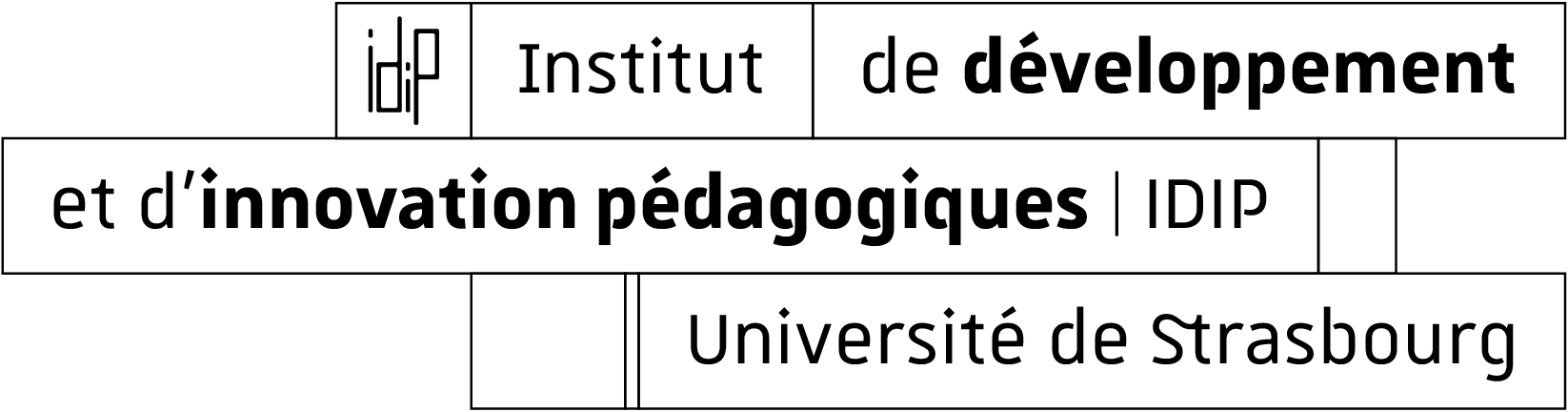 Thèmes abordésRencontre 1 (sept-oct.)Rencontre 2 (février)Rencontre 3 (avril)Cadres de l’accompagnementXXXXXXXParcours antérieur et profilXXXXIntégration à l’universitéXXXXXXMéthodes de travailXXXXXXXDifficultés rencontréesXXXXXXXXPoints de scolarité (assiduité, résultats, contrat pédagogique, etc.)XXXXXXXXXProjet d’étudesXXXXXXXProfessionnalisation (stage, missions professionnelles, emploi, etc.)XXXXXXXVie étudiante, personnelleXXXXXXXNom et prénomFormation et niveauNom du référentVotre parcours antérieurVotre parcours antérieurVotre parcours antérieurVotre parcours antérieurVotre parcours antérieurVotre parcours antérieurVotre parcours antérieurQuel baccalauréat avez-vous obtenu ?Général : S  L  ES Technologique : STMG    STI    STL   STI2D   autre Professionnel : Autre : Quel baccalauréat avez-vous obtenu ?Général : S  L  ES Technologique : STMG    STI    STL   STI2D   autre Professionnel : Autre : Quel baccalauréat avez-vous obtenu ?Général : S  L  ES Technologique : STMG    STI    STL   STI2D   autre Professionnel : Autre : Quel baccalauréat avez-vous obtenu ?Général : S  L  ES Technologique : STMG    STI    STL   STI2D   autre Professionnel : Autre : Vous l’avez obtenu :Au rattrapageSans mentionAvec mention Assez BienAvec mention BienAvec mention Très BienVous l’avez obtenu :Au rattrapageSans mentionAvec mention Assez BienAvec mention BienAvec mention Très BienVous l’avez obtenu :Au rattrapageSans mentionAvec mention Assez BienAvec mention BienAvec mention Très BienQuelles difficultés avez-vous rencontrées dans votre scolarité jusqu’au baccalauréat ?Aucune ou très peuDifficulté de compréhension de certaines matières  		Difficulté d’organisationDifficultés de concentration et de motivation au travailDifficultés personnellesAutres. Précisez :Quelles difficultés avez-vous rencontrées dans votre scolarité jusqu’au baccalauréat ?Aucune ou très peuDifficulté de compréhension de certaines matières  		Difficulté d’organisationDifficultés de concentration et de motivation au travailDifficultés personnellesAutres. Précisez :Quelles difficultés avez-vous rencontrées dans votre scolarité jusqu’au baccalauréat ?Aucune ou très peuDifficulté de compréhension de certaines matières  		Difficulté d’organisationDifficultés de concentration et de motivation au travailDifficultés personnellesAutres. Précisez :Quelles difficultés avez-vous rencontrées dans votre scolarité jusqu’au baccalauréat ?Aucune ou très peuDifficulté de compréhension de certaines matières  		Difficulté d’organisationDifficultés de concentration et de motivation au travailDifficultés personnellesAutres. Précisez :Si vous avez redoublé, précisez quelle(s) classe(s) :Si vous avez redoublé, précisez quelle(s) classe(s) :Si vous avez redoublé, précisez quelle(s) classe(s) :Quelles difficultés avez-vous rencontrées dans votre scolarité jusqu’au baccalauréat ?Aucune ou très peuDifficulté de compréhension de certaines matières  		Difficulté d’organisationDifficultés de concentration et de motivation au travailDifficultés personnellesAutres. Précisez :Quelles difficultés avez-vous rencontrées dans votre scolarité jusqu’au baccalauréat ?Aucune ou très peuDifficulté de compréhension de certaines matières  		Difficulté d’organisationDifficultés de concentration et de motivation au travailDifficultés personnellesAutres. Précisez :Quelles difficultés avez-vous rencontrées dans votre scolarité jusqu’au baccalauréat ?Aucune ou très peuDifficulté de compréhension de certaines matières  		Difficulté d’organisationDifficultés de concentration et de motivation au travailDifficultés personnellesAutres. Précisez :Quelles difficultés avez-vous rencontrées dans votre scolarité jusqu’au baccalauréat ?Aucune ou très peuDifficulté de compréhension de certaines matières  		Difficulté d’organisationDifficultés de concentration et de motivation au travailDifficultés personnellesAutres. Précisez :Étiez-vous boursier au lycée ?      Oui     Non Étiez-vous boursier au lycée ?      Oui     Non Étiez-vous boursier au lycée ?      Oui     Non Quelles difficultés avez-vous rencontrées dans votre scolarité jusqu’au baccalauréat ?Aucune ou très peuDifficulté de compréhension de certaines matières  		Difficulté d’organisationDifficultés de concentration et de motivation au travailDifficultés personnellesAutres. Précisez :Quelles difficultés avez-vous rencontrées dans votre scolarité jusqu’au baccalauréat ?Aucune ou très peuDifficulté de compréhension de certaines matières  		Difficulté d’organisationDifficultés de concentration et de motivation au travailDifficultés personnellesAutres. Précisez :Quelles difficultés avez-vous rencontrées dans votre scolarité jusqu’au baccalauréat ?Aucune ou très peuDifficulté de compréhension de certaines matières  		Difficulté d’organisationDifficultés de concentration et de motivation au travailDifficultés personnellesAutres. Précisez :Quelles difficultés avez-vous rencontrées dans votre scolarité jusqu’au baccalauréat ?Aucune ou très peuDifficulté de compréhension de certaines matières  		Difficulté d’organisationDifficultés de concentration et de motivation au travailDifficultés personnellesAutres. Précisez :Dans quelle ville ou quel village habitiez-vous pendant vos années lycée ?Dans quelle ville ou quel village habitiez-vous pendant vos années lycée ?Dans quelle ville ou quel village habitiez-vous pendant vos années lycée ?Vos études actuellesVos études actuellesVos études actuellesVos études actuellesVos études actuellesVos études actuellesVos études actuellesÊtes-vous inscrit dans le cursus que vous souhaitiez ?         Oui           Non Si non, qu’auriez-vous souhaité faire ?Êtes-vous inscrit dans le cursus que vous souhaitiez ?         Oui           Non Si non, qu’auriez-vous souhaité faire ?Êtes-vous inscrit dans le cursus que vous souhaitiez ?         Oui           Non Si non, qu’auriez-vous souhaité faire ?Êtes-vous inscrit dans le cursus que vous souhaitiez ?         Oui           Non Si non, qu’auriez-vous souhaité faire ?Êtes-vous inscrit dans le cursus que vous souhaitiez ?         Oui           Non Si non, qu’auriez-vous souhaité faire ?Êtes-vous inscrit dans le cursus que vous souhaitiez ?         Oui           Non Si non, qu’auriez-vous souhaité faire ?Êtes-vous inscrit dans le cursus que vous souhaitiez ?         Oui           Non Si non, qu’auriez-vous souhaité faire ?Pour quelles raisons vous êtes-vous inscrit.e dans cette formation ?Pour quelles raisons vous êtes-vous inscrit.e dans cette formation ?Pour quelles raisons vous êtes-vous inscrit.e dans cette formation ?Pour quelles raisons vous êtes-vous inscrit.e dans cette formation ?Pour quelles raisons vous êtes-vous inscrit.e dans cette formation ?Pour quelles raisons vous êtes-vous inscrit.e dans cette formation ?Pour quelles raisons vous êtes-vous inscrit.e dans cette formation ?Quel est votre projet de poursuite d’études et de métier (ou domaine d’activité), si vous en avez un ?Quel est votre projet de poursuite d’études et de métier (ou domaine d’activité), si vous en avez un ?Quel est votre projet de poursuite d’études et de métier (ou domaine d’activité), si vous en avez un ?Quel est votre projet de poursuite d’études et de métier (ou domaine d’activité), si vous en avez un ?Quel est votre projet de poursuite d’études et de métier (ou domaine d’activité), si vous en avez un ?Quel est votre projet de poursuite d’études et de métier (ou domaine d’activité), si vous en avez un ?Quel est votre projet de poursuite d’études et de métier (ou domaine d’activité), si vous en avez un ?Quels sont les points positifs de vos études actuellesQuels sont les points positifs de vos études actuellesQuels sont les points positifs de vos études actuellesQuels sont les points positifs de vos études actuellesQuels sont les points positifs de vos études actuellesQuels sont les points positifs de vos études actuellesQuels sont les points positifs de vos études actuellesCombien d’heures environ travaillez-vous en dehors des cours dans une semaine ?Combien d’heures environ travaillez-vous en dehors des cours dans une semaine ?Combien d’heures environ travaillez-vous en dehors des cours dans une semaine ?Combien d’heures environ travaillez-vous en dehors des cours dans une semaine ?Combien d’heures environ travaillez-vous en dehors des cours dans une semaine ?Combien d’heures environ travaillez-vous en dehors des cours dans une semaine ?Quelles sont les difficultés que vous rencontrez ?Quelles sont les difficultés que vous rencontrez ?Quelles sont les difficultés que vous rencontrez ?Quelles sont les difficultés que vous rencontrez ?Quelles sont les difficultés que vous rencontrez ?Quelles sont les difficultés que vous rencontrez ?Quelles sont les difficultés que vous rencontrez ?Je ne comprends pas certaines matières J’ai du mal à me concentrer pendant les cours Je n’arrive pas à prendre des notes Je n’arrive pas à m’intégrerJe suis mal organisé.e dans mon travail Je n’arrive pas à me motiverJe travaille trop pour mes études J’ai des difficultés à mémoriserJe ne comprends pas certaines matières J’ai du mal à me concentrer pendant les cours Je n’arrive pas à prendre des notes Je n’arrive pas à m’intégrerJe suis mal organisé.e dans mon travail Je n’arrive pas à me motiverJe travaille trop pour mes études J’ai des difficultés à mémoriserJe suis trop stressé.e par mes étudesJe ne comprends pas le fonctionnement de l’universitéJe trouve difficile de travailler en groupeAutre. Précisez :Je suis trop stressé.e par mes étudesJe ne comprends pas le fonctionnement de l’universitéJe trouve difficile de travailler en groupeAutre. Précisez :Je suis trop stressé.e par mes étudesJe ne comprends pas le fonctionnement de l’universitéJe trouve difficile de travailler en groupeAutre. Précisez :Je suis trop stressé.e par mes étudesJe ne comprends pas le fonctionnement de l’universitéJe trouve difficile de travailler en groupeAutre. Précisez :Je suis trop stressé.e par mes étudesJe ne comprends pas le fonctionnement de l’universitéJe trouve difficile de travailler en groupeAutre. Précisez :De quelle aide pensez-vous avoir besoin ?De quelle aide pensez-vous avoir besoin ?De quelle aide pensez-vous avoir besoin ?De quelle aide pensez-vous avoir besoin ?De quelle aide pensez-vous avoir besoin ?De quelle aide pensez-vous avoir besoin ?De quelle aide pensez-vous avoir besoin ?Votre vie étudianteVotre vie étudianteVotre vie étudianteVotre vie étudianteVotre vie étudianteVotre vie étudianteVotre vie étudianteVous vivez ? Seul.e     En couple    En colocation     Chez vos parents       Autre Vous vivez ? Seul.e     En couple    En colocation     Chez vos parents       Autre Vous vivez ? Seul.e     En couple    En colocation     Chez vos parents       Autre Vous vivez ? Seul.e     En couple    En colocation     Chez vos parents       Autre Vous vivez ? Seul.e     En couple    En colocation     Chez vos parents       Autre Vous vivez ? Seul.e     En couple    En colocation     Chez vos parents       Autre Vous vivez ? Seul.e     En couple    En colocation     Chez vos parents       Autre Combien de minutes mettez-vous pour vous rendre sur votre lieu d'études ?Combien de minutes mettez-vous pour vous rendre sur votre lieu d'études ?Combien de minutes mettez-vous pour vous rendre sur votre lieu d'études ?Combien de minutes mettez-vous pour vous rendre sur votre lieu d'études ?Combien de minutes mettez-vous pour vous rendre sur votre lieu d'études ?Si vous bénéficier d’une bourse, indiquez votre échelon Si vous bénéficier d’une bourse, indiquez votre échelon Si vous bénéficier d’une bourse, indiquez votre échelon Si vous bénéficier d’une bourse, indiquez votre échelon Si vous bénéficier d’une bourse, indiquez votre échelon Si vous avez-vous un emploi rémunéré indiquez votre fonctionSi vous avez-vous un emploi rémunéré indiquez votre fonctionSi vous avez-vous un emploi rémunéré indiquez votre fonctionSi vous avez-vous un emploi rémunéré indiquez votre fonctionSi vous avez-vous un emploi rémunéré indiquez votre fonctionCombien d’heures par semaine en moyenne travaillez-vous ?Combien d’heures par semaine en moyenne travaillez-vous ?Combien d’heures par semaine en moyenne travaillez-vous ?Combien d’heures par semaine en moyenne travaillez-vous ?Combien d’heures par semaine en moyenne travaillez-vous ?Pourquoi travaillez-vous ?Parce que je dois financer mes étudesPour payer mes sorties et activités de loisir, vacancesPour acquérir de l’expérience professionnellePourquoi travaillez-vous ?Parce que je dois financer mes étudesPour payer mes sorties et activités de loisir, vacancesPour acquérir de l’expérience professionnellePourquoi travaillez-vous ?Parce que je dois financer mes étudesPour payer mes sorties et activités de loisir, vacancesPour acquérir de l’expérience professionnellePour être indépendant.ePour subvenir aux besoins de ma familleAutre. PrécisezPour être indépendant.ePour subvenir aux besoins de ma familleAutre. PrécisezPour être indépendant.ePour subvenir aux besoins de ma familleAutre. PrécisezPour être indépendant.ePour subvenir aux besoins de ma familleAutre. PrécisezUne autre information que vous voulez porter à notre connaissance ?Une autre information que vous voulez porter à notre connaissance ?Une autre information que vous voulez porter à notre connaissance ?Une autre information que vous voulez porter à notre connaissance ?Une autre information que vous voulez porter à notre connaissance ?Une autre information que vous voulez porter à notre connaissance ?Une autre information que vous voulez porter à notre connaissance ?Nom et prénomFormation et niveauNom du référentDate de rencontrePoints positifs/AcquisPoints positifs/AcquisDifficultés/Points d’améliorationAvant la rencontreAvant la rencontreAprès la rencontreAprès la rencontreQuestions à poserQuestions à poserQuestions à poserAprès la rencontre : pistes à explorer, actions à menerAprès la rencontre : pistes à explorer, actions à menerAprès la rencontre : pistes à explorer, actions à menerÉtudiantFormation et niveauFormation et niveauParticularitéParticularitéNom du référentNom du référentDate de rencontre 1Éléments d’information à retenirÉléments d’information à retenirÉléments d’information à retenirÉléments d’information à retenirAssiduitéRésultatsPoints positifs/AcquisPoints positifs/AcquisDifficultés/Points d’améliorationDifficultés/Points d’améliorationSuite à donnerSuite à donnerSuite à donnerSuite à donnerDate de rencontre 2Éléments d’information à retenirÉléments d’information à retenirÉléments d’information à retenirÉléments d’information à retenirAssiduitéRésultatsPoints positifs/AcquisPoints positifs/AcquisDifficultés/Points d’améliorationDifficultés/Points d’améliorationSuite à donnerSuite à donnerSuite à donnerSuite à donnerDate de rencontre 3Éléments d’information à retenirÉléments d’information à retenirÉléments d’information à retenirÉléments d’information à retenirAssiduitéRésultatsPoints positifs/AcquisPoints positifs/AcquisDifficultés/Points d’améliorationDifficultés/Points d’améliorationSuite à donnerSuite à donnerSuite à donnerSuite à donner